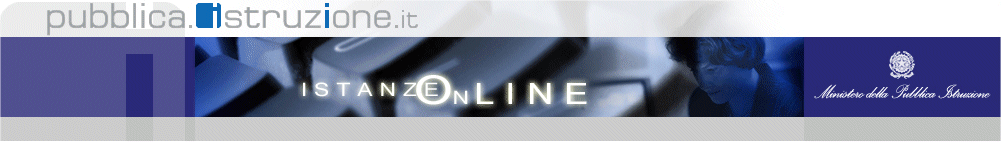 Inizio moduloFine moduloELENCO SCUOLE DELL'INFANZIADI NAPOLI E PROVINCIA